\CITTA’ DI OLGIATE COMASCO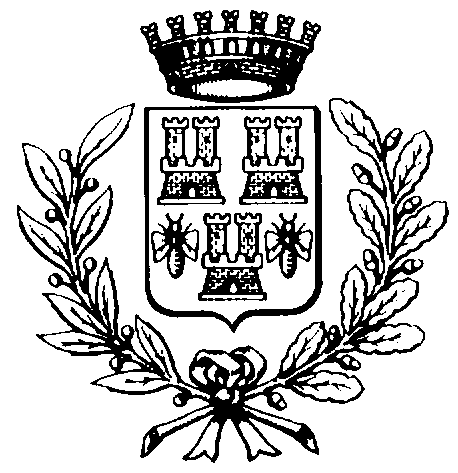 Provincia di ComoPiazza Volta, 1  tel. 031/994611 – Fax 031/944792 e-mail: info@comune.olgiate-comasco.co.itIl sottoscritto    Nato a                                                                          Il Residente a    	    ViaCodice Fiscale   Tel.                                                                                 Cell.E-mail   Chiede la concessione e/o l’uso di Per tumularvi la salma, le ceneri e/o i resti del defunto/a  Nato nel comune di                                                                il  Defunto nel comune di                                                           il  Codice fiscale Chiede di integrare la concessione con votiva cimiteriale                    SI                                    NOSi obbliga al pagamento, in conformità della vigente tariffa, dell’importo della concessione di €.                 delle spese di contratto, di n° 1 marca da bollo da 16,00 €.   e dichiara di uniformarsi alle norme del Regolamento generale e del Regolamento Comunale di Polizia Mortuaria, nonché di adempiere a tutte le prescrizioni che l’Autorità Comunale credesse di adottare in materia.Olgiate Comasco,                                                                   Il RichiedenteTelefono custode cimitero: 031/944767Contattare l’ufficio Cimiteriale per l’emissione dell’Avviso di Pagamento: Tel. 031/994639 -994645e-mail: rosaria.castigliego@comune.olgiate-comasco.co.it e-mail: laura.iannello@comune.olgiate-comasco.co.itL’impresa di pompe funebri incaricata è:Con sede nel Comune di Via Tel.emailIl giorno previsto per il Funerale:ora e luogoIn caso di cremazione comunicare il rientro ceneriData 